Муниципальное автономное дошкольное образовательное учреждение детский сад комбинированного вида № 30 «Аленушка» г. Белебея муниципального района Белебеевский район Республики БашкортостанМастер – класс на РМО для воспитателей средних групп Тема: «Синквейн  в  развитии речи у детей дошкольного возраста».Подготовила и провелаВоспитатель Косолапова М.И.Октябрь 2019Приветствие.Добрый день, уважаемые коллеги!Я рада вас видеть сегодня, друзья.Прошу отвечать громко «Нет» или «Да».Едва не замерзли в дороге, в пути,Но все равно на мастер-класс вы пришли? (да)Хочу я услышать ваш честный ответ,Детей вы любите? Да или нет? (да)Чтоб деткам своим во всем помогатьВы новое что-то хотите узнать? (да)Кошмар этот помним с студенческих летМы скучные лекции слушаем? (нет)Чтоб дух мастер-класса нам сохранить,Вам нужно в работе активными быть? (да)Тогда Вас прошу мне во всем помогать,Приветствие кончилось, можно начать.Я очень надеюсь, что мой  сегодняшний мастер класс» даст вам интересную информацию и будет полезен в вашей работе. Актуализация мастер-класса.Развитие познавательно – речевых способностей у детей это одна из главных задач дошкольного образования.На сегодняшний день – образная, богатая синонимами, дополнениями и описаниями речь у детей дошкольного возраста – явление очень редкое. В речи детей существует множество проблем: бедный словарный запас, неумение составить рассказ по картинке, пересказать прочитанное, им трудно выучить наизусть стихотворение. Поэтому педагогическое воздействие при развитии и речи дошкольников – кропотливая, ежедневная, необходимая работа.Одним из эффективных интересных методов который позволяет активизировать познавательную деятельность и способствует развитию речи, является работа над созданием нерифмованного стихотворения, синквейна. Инновационность данной методики состоит в том, что создаются условий для развития личности, способной критически мыслить, т. е. исключать лишнее и выделять главное, обобщать, классифицировать. Синквейн используется как метод развития образной речи, позволяющий быстро получить результат.Сегодня мы с вами сочиним стихотворение. Угадайте, про кого.Маленький, пушистенький
Комочек побежал.
Тихонько помурлыкал,
И хвостик свой поднял.
Кто там так мяукает
И скребется в дверь?
Молочка налью тебе.
Кушай, не болей.
(Котёнок)Показываю картинку котёнок.Составить стихотворение нам помогут картинки с человечками. В нашем стихотворении будет пять строк.Посмотрите, в первой строчке 1 человечек. Он показывает , что , в первой строчке мы назовем того, о ком стихотворение. (котёнок, щенок)Кто это? (котёнок)Выставляю картинку. 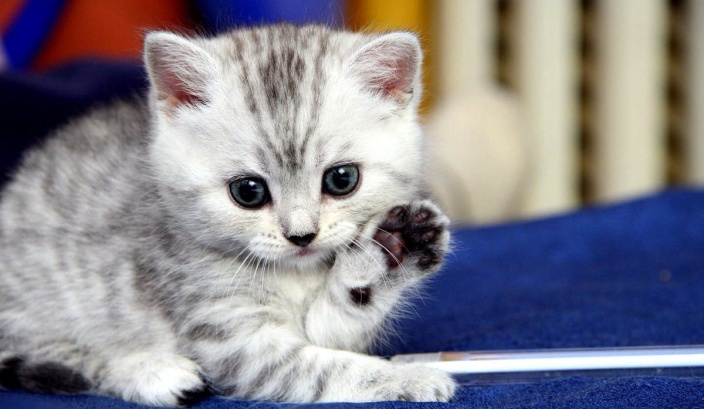 Во второй строчке 2 красивых человечка, они показывает  что ,надо подобрать 2 красивых с лова о котёнке .  Он  какой ? ( белый, ласковый, пушистый)Выставляю картинки                                                                           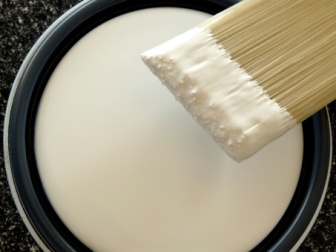 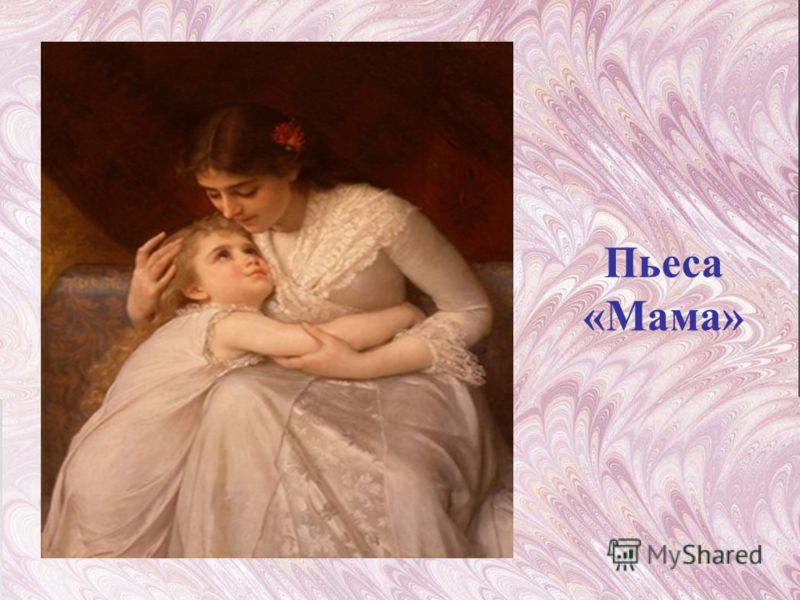 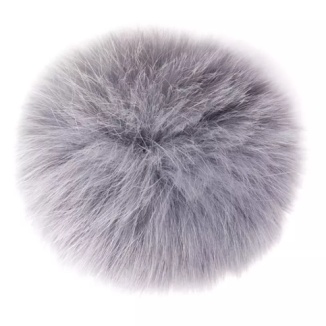 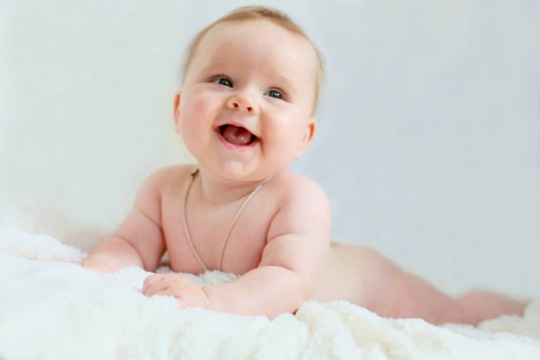 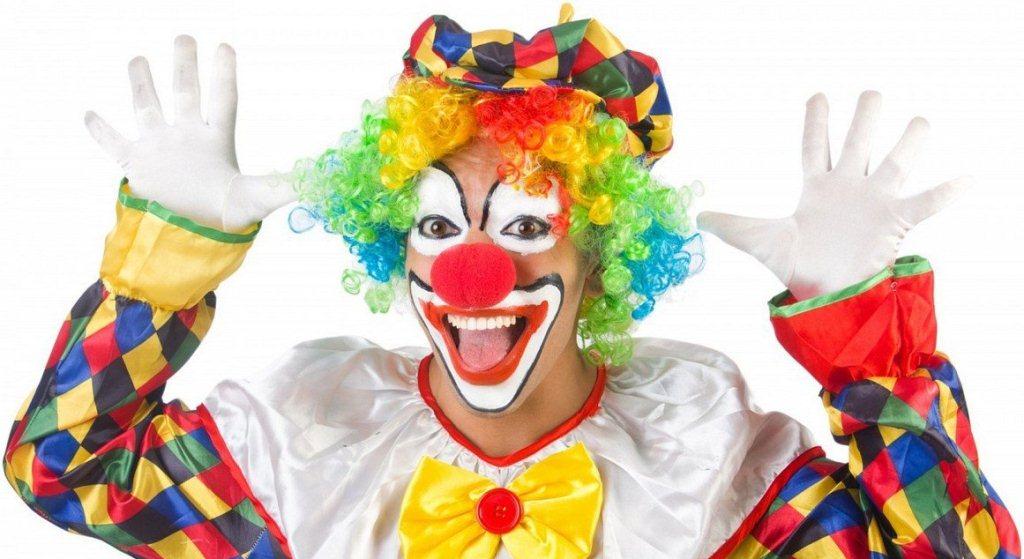 На третьей строчке 3  человечка двигаются, значит, надо подобрать  3 слова, обозначающие, что делает котёнок.- Что он  может делает? (любит делать ?)(играть, ловить, пить, есть)Выставляю картинки. 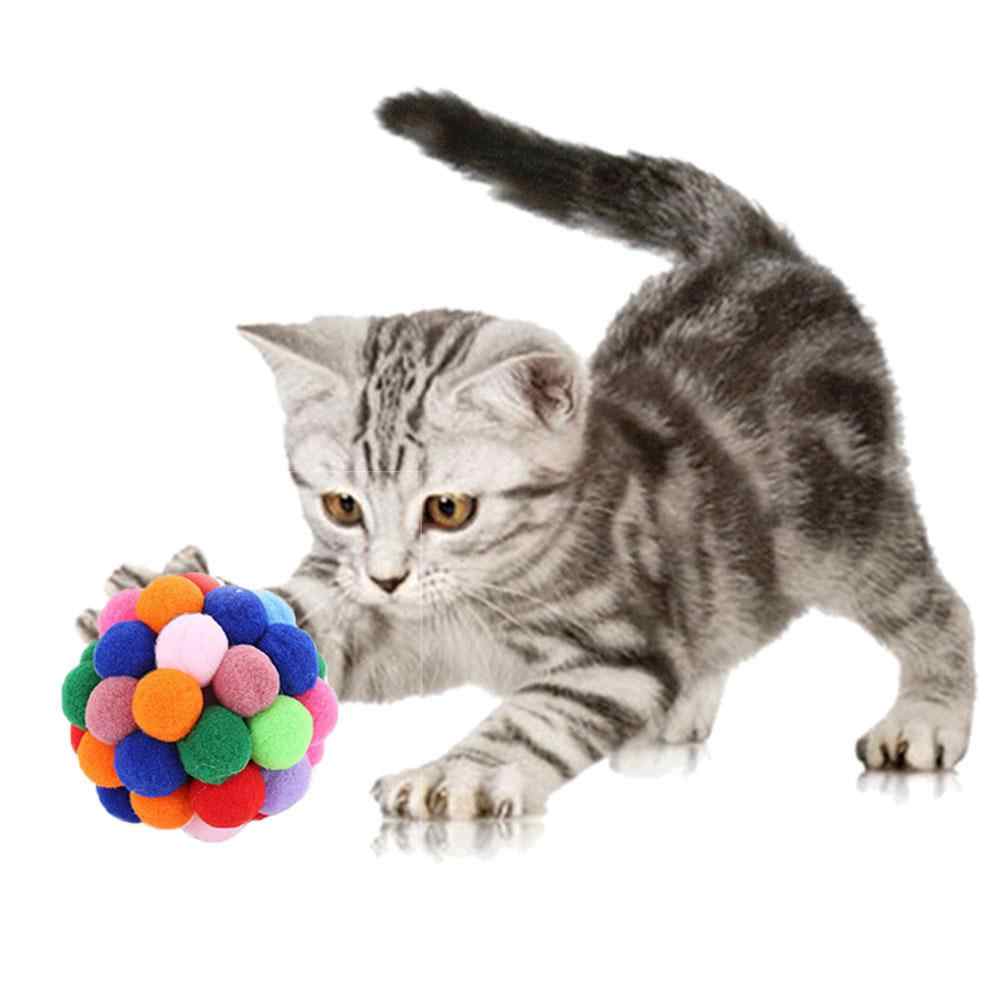 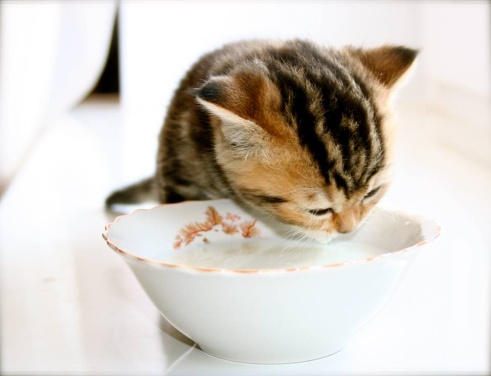 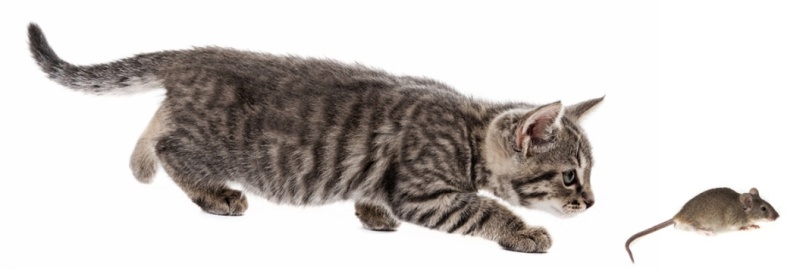 На четвёртой строке все человечки собрались вместе. Это значит, надо рассказать как мы относимся к котёнку .Как вы заботитесь о нем?(Я люблю котёнка. Я играю с котёнком. Я кормлю котёнка.)Выставляю картинки. 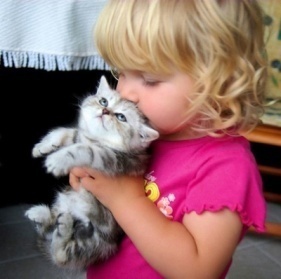 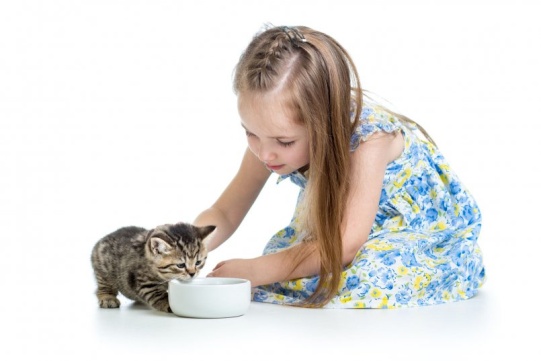 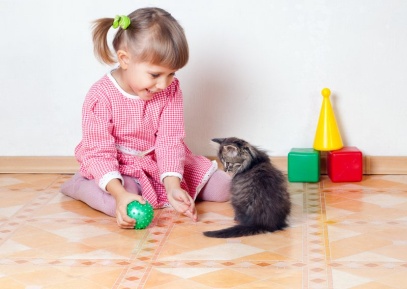 На пятой строке 1 человечек. Нам надо сказать кто такой котёнок.- Это домашнее или дикое животное?(домашнее животное) Выставляю картинки. 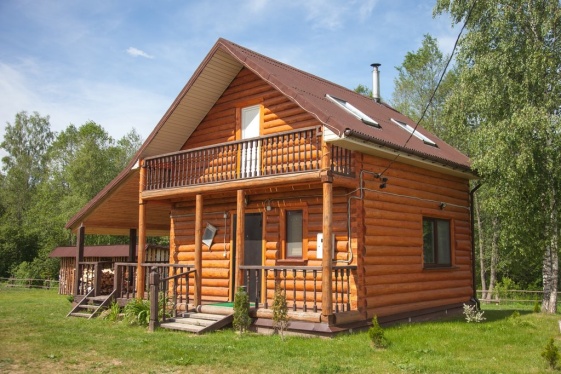 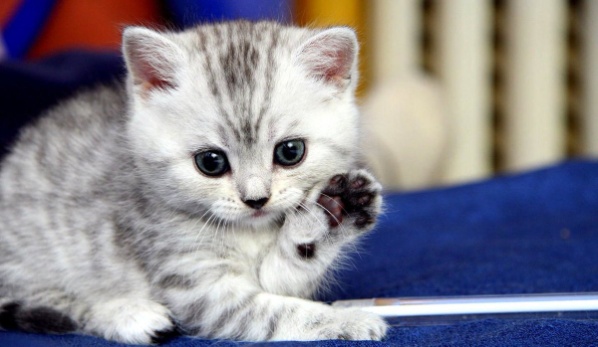 У нас получилось такое стихотворение. Читаем по картинкам.котёнок белый, ласковый( пушистый)играет, ловит, пьёт (ест) Я люблю котёнка. домашнее животноеА мы как в своей жизни представляем синквейн? Предлагаю составить синквейн нам самим по темам "Работа", "Хобби", "Семья". Вам поможет схема.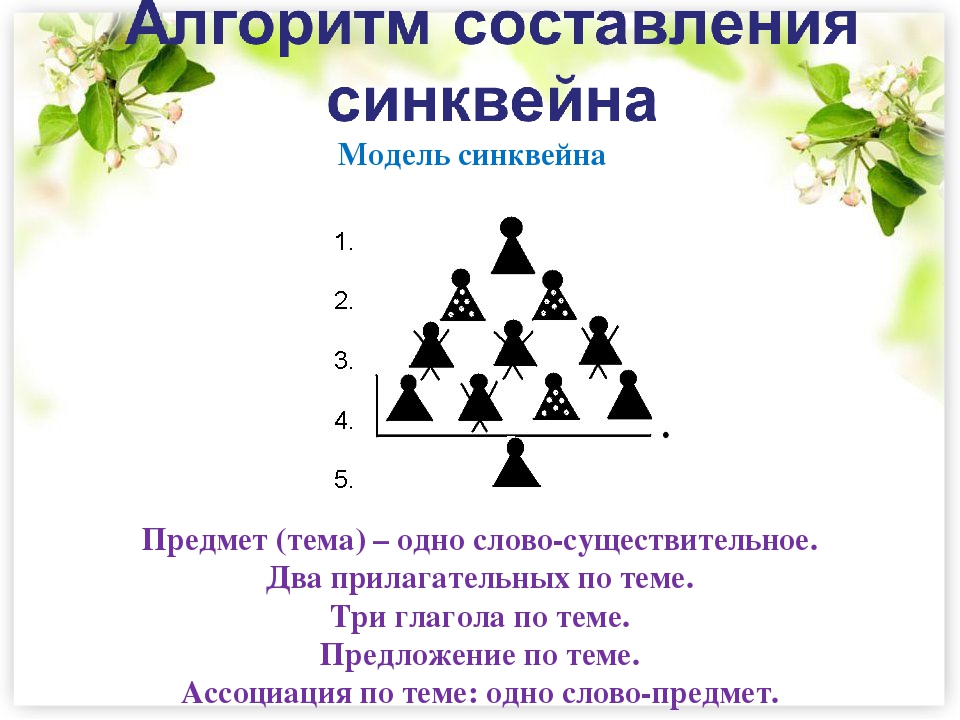                                                        Кто (что )  это?                                                            Он какой?                                      Что он делает?  (любит делать?)                       Как вы заботитесь о нём? (Своё отношение)Это домашнее или дикое животное?  (обобщение, синоним, ассоциация)Аудитория делится на 3 группы. Каждой группе даётся тема.В  заключении своего мастер-класса  рекомендую:1.При составлении синквейна с дошкольниками нужно помнить , что необходимо составлять синквейн только на темы, хорошо известные детям и обязательно показывать образец.2. Синквейн рекомендуется использовать для краткого пересказа, пополнения словарного запаса, формирования умения  подбирать синонимы, для проведения рефлексии, анализа и синтеза полученной информации.